Publicado en Palma de Mallorca el 29/05/2023 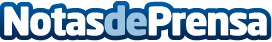 Sebastián y Sandra de Palma de Mallorca, consiguen el auto de exoneración de todas sus deudasUn juzgado de Palma de Mallorca ha dictaminado la exoneración de deudas de Sebastián y Sandra, quienes han contado con la representación legal de Empieza de CeroDatos de contacto:EMPIEZA DE CERO657 702 894 Nota de prensa publicada en: https://www.notasdeprensa.es/sebastian-y-sandra-de-palma-de-mallorca Categorias: Nacional Derecho Finanzas Baleares http://www.notasdeprensa.es